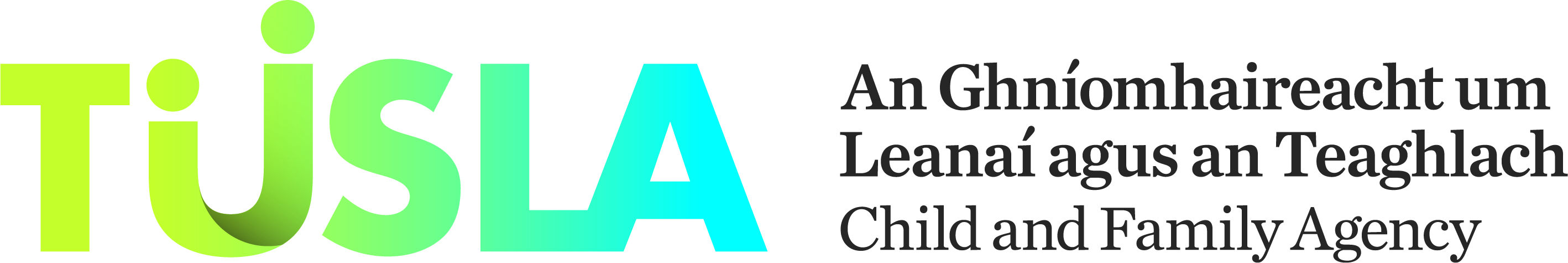 Statement of Strategy for School AttendanceName of schoolCloonlyon NSAddressCharlestown,MayoRoll Number12936DThe school’s vision and values in relation to attendance1.Encourage pupils to attend school regularly and punctually2.Share the promotion of school attendance amongst all in the school community3.Inform the school community of its role and responsibility as outlined in the Act4.Identify pupils who may be at risk of developing school attendance problems5.Ensure that the school has procedures in place to promote attendance/participation6.Develop,subject to available resources, links between the school and the families of children who may be at risk of developing attendance problems7. Identify and remove, insofar as is practical, obstacles to school attendanceThe school’s high expectations around attendanceThe school aims to share the promotion of school attendance amongst all in the school community.How attendance will be monitoredBy class teacher and secretary on Aladdin systemSummary of the main elements of the school’s approach to attendance:Target setting and targetsThe whole-school approach Promoting good attendance Responding to poor attendanceTarget setting and targets:Target average of ˂7 days absent.The whole-school approach The whole school approach involved all staff members in drawing up the School attendance Policy which this statement of strategy is based onPromoting good attendance: Good attendance is promoted through a reward system of termly and yearly certificates.Responding to poor attendance:Pupils with a poor attendance record will, insofar as is practical, be supported in an effort to improve attendance.School roles in relation to attendanceClass teachers and secretary record daily attendance on Aladdin system.Class teacher will -keep a record of absences-contact parents in instances where absences are not explained in writing-promote a reward system for pupils with exceptional attendance-encourage pupils to attend regularly and punctually-inform the principal of concerns s/he may have regarding the attendance of any pupil.The Principal will-ensure that the school register of pupils is maintained-liaise with the EWO where necessaryParents/Guardians can promote good school attendance by-ensuring regular and punctual school attendance-notifying the school if their children cannot attend for any reason-working with the school and education welfare service to resolve any attendance problems-making sure their children understand that parents support/approve of attendance-discussing planned absences with the school-refraining, If at all possible, from taking holidays during school time-showing an interest in their children’s school day and their children’s homework-encouraging them to participate in school activities-praising and encouraging their children’s achievements-instilling in their children, a positive self concept and a positive sense of self worth-informing the school in writing of the reasons for absences from school-ensuring, insofar as is possible, that children’s appointments(with dentist etc)are arranged for times outside of school hours-contacting the school immediately, If they have concerns about absence or other related school matters-notifying the school if their child/children, particularly children in junior classes are to be collected by someone not known to the teacherPartnership arrangements (parents, students, other schools, youth and community groups)Partnership arrangements with parents, students, other schools, after school club, sporting activities, Active schools, Green school, Fis, JEP, Amber Flag, GAA,TY coordinators.How the Statement of Strategy will be monitoredUpdate on attendance levels at BOM meeting, with ref to the school’s attendance targets.Formal end of year review of the statement of Strategy as part of preparation of the BOM’s annual report on attendance to Tusla’s Education Welfare Services and the Parent Association.Review process and date for reviewWhole school review May 2018Date the Statement of Strategy was approved by the Board of Management28.9.17Date the Statement of Strategy submitted to Tusla